Felparkeringsavgifter i Nordanstigs kommunI enlighet med Lagen (1976:206) om felparkeringsavgift och Förordning (1976:1128) om felparkeringsavgift har kommunfullmäktige beslutat att följande felparkeringsavgifter gäller i Nordanstigs kommun.Antaget i kommunfullmäktige § 57, 2021-05-31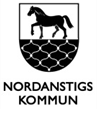 Kommunstyrelsens administrationEva Engström0652-361 03eva.engstrom@nordanstig.seBeslutBeslutSida1(1)Kommunstyrelsens administrationEva Engström0652-361 03eva.engstrom@nordanstig.seDatum2021-06-15ReferensKS 2021-000146ReferensKS 2021-000146Kommunstyrelsens administrationEva Engström0652-361 03eva.engstrom@nordanstig.seErt datumEr referensEr referensKommunfullmäktigeKommunfullmäktigeKommunfullmäktigeStannande och parkering i strid med allmänna trafikregler (3 kap. 47–55§§ samt 8 kap 1§ första stycket trafikförordningen (1998:1276). Ex. i motsatt färdriktning, för nära korsning eller övergångsställe.	700 kronorStannande och parkering i strid med lokala trafikföreskrifters parkeringsförbud.	 700 kronorStannade och parkering i strid med lokala trafikföreskrifters stoppförbud.	700 kronorStannande och parkering utan särskilt tillstånd på parkeringsplats för rörelsehindrade.	1 000 kronor